АДМИНИСТРАЦИЯ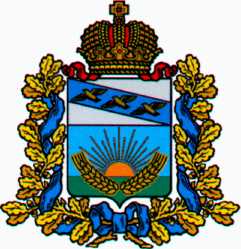 СОЛНЦЕВСКОГО РАЙОНА КУРСКОЙ ОБЛАСТИП О С Т А Н О В Л Е Н И ЕО внесении изменений в муниципальную программуСолнцевского района Курской области«Социальная поддержка гражданв Солнцевском районе Курской области»В соответствии со статьей 179 бюджетного кодекса Российской Федерации, постановлением Администрации Солнцевского района Курской области от 06.11.2013 г. № 585 «Об утверждении Порядка разработки, реализации и оценке эффективности муниципальных программ Солнцевского района Курской области» и постановлением Администрации Солнцевского района Курской области от 06.11.2013 г. № 586 «Об утверждении перечня муниципальных программ Солнцевского района Курской области», Администрация Солнцевского района Курской области ПОСТАНОВЛЯЕТ:1. Внести в муниципальную программу Солнцевского района Курской области «Социальная поддержка граждан в Солнцевском районе Курской области», утвержденную постановлением Администрации Солнцевского района Курской области от 02.12.2019 г. № 497, следующие изменения:1) Паспорт муниципальной программы Солнцевского района Курской области «Социальная поддержка граждан в Солнцевском районе Курской области» изложить в новой редакции (прилагается).2) Паспорт подпрограммы 1. «Управление муниципальной программой и обеспечение условий реализации» муниципальной программы «Социальная поддержка граждан в Солнцевском районе Курской области изложить в новой редакции (прилагается).3) Паспорт подпрограммы 3. «Улучшение демографической ситуации, совершенствование социальной поддержки семей и детей» муниципальной программы «Социальная поддержка граждан в Солнцевском районе Курской области изложить в новой редакции (прилагается).4) Приложение № 1 к муниципальной программе Солнцевского района Курской области «Социальная поддержка граждан в Солнцевском районе Курской области» изложить в новой редакции (прилагается).5) Приложение № 2 к муниципальной программе Солнцевского района Курской области «Социальная поддержка граждан в Солнцевском районе Курской области» изложить в новой редакции (прилагается).2. Управлению социального обеспечения Администрации Солнцевского района Курской области (Доренская Е.П.) обеспечить размещение утвержденной муниципальной программы Солнцевского района Курской области «Социальная поддержка граждан в Солнцевском районе Курской области» на официальном сайте Администрации Солнцевского района Курской области в 2-х недельный срок со дня подписания настоящего постановления.3. Контроль за исполнением настоящего постановления возложить на Заместителя Главы Администрации Солнцевского района Курской области Прозорову Л.А.4. Постановление вступает в силу со дня его подписания.Глава Солнцевского района                                                                  Г.Д. ЕнютинУтвержденапостановлением АдминистрацииСолнцевского районаКурской областиот 02 декабря 2019 г. № 497в редакциипостановления АдминистрацииСолнцевского районаКурской областиот 30 декабря 2021 г. № 653Муниципальная программа Солнцевского района Курской области «Социальная поддержка граждан в Солнцевском районе Курской области»ПАСПОРТмуниципальной программы «Социальная поддержка граждан в Солнцевском районе Курской области» (далее – Программа)ПАСПОРТподпрограммы 1 «Управление муниципальной программой и обеспечение условий реализации муниципальной программы «Социальная поддержка граждан в Солнцевском районе Курской области» (далее - подпрограмма 1)ПАСПОРТподпрограммы 2 «Развитие мер социальной поддержки отдельных категорий граждан» муниципальной программы «Социальная поддержка граждан в Солнцевском районе Курской области» (далее - подпрограмма 2)ПАСПОРТподпрограммы 3 «Улучшение демографической ситуации, совершенствование социальной поддержки семьи и детей» муниципальной программы «Социальная поддержка граждан в Солнцевском районе Курской области» (далее - подпрограмма 3)Приложение № 1к муниципальной программеСолнцевского района Курской области«Социальная поддержка граждан в Солнцевском районеКурской области»Перечень основных мероприятий муниципальной программы Солнцевского района Курской области «Социальная поддержка граждан в Солнцевском районе Курской области»ВСЕГО: 262141780,00 руб.в том числе: средства областного бюджета – 258085244,00 руб.средства бюджета муниципального района – 4056544,00 руб.Приложение № 2к муниципальной программеСолнцевского района Курской области«Социальная поддержка граждан в Солнцевском районеКурской области»Ресурсное обеспечение и прогнозная (справочная) оценка расходов областного бюджета, местного бюджета на реализацию целей Солнцевского района «Социальная поддержка граждан в Солнцевском районе Курской области» на 2021-2024 гг.»(рублей)ОТ30.12.2021№653Курская область, 306120, пос. СолнцевоКурская область, 306120, пос. СолнцевоКурская область, 306120, пос. СолнцевоОтветственный исполнитель программыУправление социального обеспечения Администрации Солнцевского района Курской областиСоисполнители программыУправление образования Администрации Солнцевского района Курской области, Отдел опеки и попечительства Администрации Солнцевского района Курской области, Администрация Солнцевского района Курской области, Отдел культуры Администрации Солнцевского района Курской области, Управление финансов Администрации Солнцевского района Курской областиУчастники программыКомиссия по делам несовершеннолетних и защите их прав Подпрограммы программыПодпрограмма 1: Управление муниципальной программой и обеспечение условий реализации муниципальной программы «Социальная поддержка граждан в Солнцевском районе Курской области».Подпрограмма 2: «Развитие мер социальной поддержки отдельных категорий граждан» муниципальной программы «Социальная поддержка граждан в Солнцевском районе Курской области».Подпрограмма 3: «Улучшение демографической ситуации, совершенствование социальной поддержки семьи и детей» муниципальной программы «Социальная поддержка граждан в Солнцевском районе Курской области»Программно-целевые инструменты программыпрограммно-целевые инструменты в программе отсутствуютЦели программырост благосостояния граждан – получателей мер социальной поддержки;повышение доступности социального обслуживания населения;улучшение демографической ситуацииЗадачи программывыполнение обязательств государства по социальной поддержке граждан;обеспечение потребностей граждан пожилого возраста, инвалидов, семей и детей в социальном обслуживании;развитие и укрепление института семьи;создание благоприятных условий для жизнедеятельности семьи, рождения детей;профилактика семейного и детского неблагополучия;повышение роли сектора негосударственных некоммерческих организаций в предоставлении социальных услугЦелевые индикаторы и показатели программыдоля населения, имеющего денежные доходы ниже величины прожиточного минимума, в общей численности населения района;доля граждан, получивших социальные услуги в учреждениях социального обслуживания населения, в общем числе граждан, обратившихся за получением социальных услуг в учреждения социального обслуживания населенияЭтапы и сроки реализации программы2021-2024 годы в один этапОбъемы бюджетных ассигнований программыобъем финансового обеспечения реализации Программы за 2021-2024 годы за счет средств бюджета муниципального района «Солнцевский район» Курской области составит 262 141 780,00 рублей, в том числе:2021 год – 61 569 813,00 рублей;2022 год – 68 278 719,00 рублей;2023 год – 65 811 584,00 рублей;2024 год – 66 481 672,00 рублей.Подпрограмма 1: «Управление муниципальной программой и обеспечение условий реализации муниципальной программы «Социальная поддержка граждан в Солнцевском районе Курской области» 10 731 249,00 руб. в том числе:2021 год – 2 935 281,00 рублей;2022 год – 2 598 656,00 рублей;2023 год – 2 598 656,00 рублей;2024 год – 2 598 656,00 рублей.Подпрограмма 2: «Развитие мер социальной поддержки отдельных категорий граждан» муниципальной программы «Социальная поддержка граждан в Солнцевском районе Курской области» - 25 929 609,00 рублей, в том числе:2021 год – 6 792 434,00 рублей;2022 год – 7 607 329,00 рублей;2023 год – 5 764 923,00 рублей;2024 год – 5 764 923,00 рублей.Подпрограмма 3: «Улучшение демографической ситуации, совершенствование социальной поддержки семьи и детей» муниципальной программы «Социальная поддержка граждан в Солнцевском районе Курской области» – 225 480 930,00 рублей, в том числе:2021 год – 51 842 098,00 рублей;2022 год – 58 072 734,00 рублей;2023 год – 57 448 005,00 рублей;2024 год – 58 118 093,00 рублей.Ожидаемые результаты реализации программыснижение бедности среди получателей мер социальной поддержки на основе расширения сферы применения адресного принципа ее предоставления;удовлетворение к 2024 году потребностей граждан пожилого возраста и инвалидов в постоянном постороннем уходе в сфере социального обслуживания населения;обеспечение поддержки и содействие социальной адаптации граждан, попавших в трудную жизненную ситуацию или находящихся в социально опасном положении;создание прозрачной и конкурентной среды в сфере социального обслуживания населения;рост суммарного коэффициента рождаемости;преобладание к 2024 году семейных форм устройства детей, оставшихся без попечения родителей;создание прозрачной и конкурентной системы государственной поддержки социально ориентированных некоммерческих организаций;увеличение объемов социальных услуг, оказываемых социально ориентированными некоммерческими организациямиОтветственный исполнитель подпрограммыУправление социального обеспечения Администрации Солнцевского района Курской областиУчастники подпрограммыАдминистрация Солнцевского района Курской области;Управление финансов Администрации Солнцевского района Курской области;Комиссия по делам несовершеннолетних и защите их правПрограммно-целевые инструменты подпрограммыпрограммно-целевые инструменты в подпрограмме отсутствуютЦель подпрограммыреализация на территории района единой политики в сфере социальной защиты населенияЗадачи подпрограммыобеспечение функционирования эффективной системы управления социальной защитой населения;обеспечение реализации исполнения полномочий Солнцевского района, переданных органам местного самоуправления, в сфере социальной защиты населения и образованияЦелевые индикаторы и показатели подпрограммыдоля населения, имеющего денежные доходы ниже величины прожиточного минимума, в общей численности населения района;доля граждан, получивших социальные услуги в учреждениях социального обслуживания населения, в общем числе граждан, обратившихся за получением социальных услуг в учреждения социального обслуживания населенияЭтапы и сроки реализации подпрограммы2021-2024 годы в один этапОбъемы бюджетных ассигнований подпрограммыОбъем бюджетных ассигнований за период с 2021 по 2024 гг. составит 10 731 249,00 руб., в том числе:2021 год – 2 935 281,00 рублей;2022 год – 2 598 656,00 рублей;2023 год – 2 598 656,00 рублей;2024 год – 2 598 656,00 рублей.Ожидаемые результаты реализации подпрограммыобеспечение выполнения целей, задач и реализации Программы;достижение целевых показателей ПрограммыОтветственный исполнитель подпрограммыУправление социального обеспечения Администрации Солнцевского района Курской областиУчастники подпрограммыАдминистрация Солнцевского района Курской областиПрограммно-целевые инструменты подпрограммыпрограммно-целевые инструменты в подпрограмме отсутствуютЦель подпрограммыповышение уровня жизни граждан – получателей мер социальной поддержкиЗадачи подпрограммырасширение масштабов представления в денежной форме мер социальной поддержки отдельным категориям граждан;повышение охвата бедного населения программами предоставления мер социальной поддержкиЦелевые индикаторы и показатели подпрограммыудельный вес малоимущих граждан, получающих меры социальной поддержки в соответствии с нормативными правовыми актами и муниципальными программами района, в общей численности малоимущих граждан в районе, обратившихся за получением мер социальной поддержки;уровень предоставления мер социальной поддержки отдельным категориям граждан в денежной форме;количество граждан, которым будет оказана адресная помощь на проведение газификации домовладений (квартир)Этапы и сроки реализации подпрограммы2021-2024 годы в один этапОбъемы бюджетных ассигнований подпрограммыОбъем бюджетных ассигнований за период с 2021 по 2024 гг. составит 25 929 609,00 рублей, в том числе:2021 год – 6 792 434,00 рублей;2022 год – 7 607 329,00 рублей;2023 год – 5 764 923,00 рублей;2024 год – 5 764 923,00 рублей.Ожидаемые результаты реализации подпрограммыповышение уровня представления в денежной форме мер социальной поддержки отдельным категориям граждан;снижение бедности отдельных категорий граждан – получателей мер социальной поддержки;охват бедного населения программами государственной социальной поддержки к 2024 годуОтветственный исполнитель подпрограммыОтдел опеки и попечительства Администрации Солнцевского района Курской областиУчастники подпрограммыАдминистрация Солнцевского района Курской области;Управление социального обеспечения Администрации Солнцевского района Курской области;Отдел культуры Солнцевского района Курской областиПрограммно-целевые инструменты подпрограммыпрограммно-целевые инструменты в подпрограмме отсутствуютЦели подпрограммыулучшение демографической ситуации;обеспечение социальной и экономической устойчивости семьиЗадачи подпрограммыповышение качества жизни семей с детьми;снижение уровня семейного неблагополучия, беспризорности и безнадзорности, социального сиротства;стимулирование рождаемостиЦелевые индикаторы и показатели подпрограммыдоля детей из семей с денежными доходами ниже величины прожиточного минимума в районе от общей численности детей, проживающих в районе;доля детей, оставшихся без попечения родителей, - всего, в том числе переданных не родственникам (в приемные семьи, на усыновление (удочерение), под опеку (попечительство), охваченных другими формами семейного устройства (семейные детские дома, патронатные семьи), находящихся в государственных (муниципальных) учреждениях всех типов;удельный вес безнадзорных и беспризорных несовершеннолетних детей в общей численности детей в районе;суммарный коэффициент рождаемостиЭтапы и сроки реализации подпрограммы2021- 2024 годы в один этапОбъемы бюджетных ассигнований подпрограммыОбъем бюджетных ассигнований подпрограммы за период с 2021 по 2024 год составит 225 480 930,00 рублей, в том числе:2021 год – 51 842 098,00 рублей;2022 год – 58 072 734,00 рублей;2023 год – 57 448 005,00 рублей;2024 год – 58 118 093,00 рублей.Ожидаемые результаты реализации подпрограммыповышение уровня жизни семей с детьми;достижение к 2024 году 98,4 % доли детей, оставшихся без попечения родителей, - всего, в том числе переданных неродственникам (в приемные семьи, на усыновление (удочерение), под опеку (попечительство), охваченных другими формами семейного устройства (семейные детские дома, патронатные семьи), находящихся в государственных (муниципальных) учреждениях всех типов;повышение суммарного коэффициента рождаемости к 2024 году до 1,583.№ п/п№ п/п№ п/п№ п/пНаименование мероприятийНаименование мероприятийИсточники финансированияСумма расходов, всего, тыс. руб.Сумма расходов, всего, тыс. руб.в том числе по годамв том числе по годамв том числе по годамв том числе по годамв том числе по годамСрок реализацииСрок реализацииОтветственные за реализацию мероприятийОтветственные за реализацию мероприятийОжидаемый результат (значение целевых показателей за весь период реализации, в том числе по годам)Ожидаемый результат (значение целевых показателей за весь период реализации, в том числе по годам)№ п/п№ п/п№ п/п№ п/пНаименование мероприятийНаименование мероприятийИсточники финансированияСумма расходов, всего, тыс. руб.Сумма расходов, всего, тыс. руб.20212021202220232024Срок реализацииСрок реализацииОтветственные за реализацию мероприятийОтветственные за реализацию мероприятийОжидаемый результат (значение целевых показателей за весь период реализации, в том числе по годам)Ожидаемый результат (значение целевых показателей за весь период реализации, в том числе по годам)111122344556789910101111Подпрограмма 1 «Управление муниципальной программой и обеспечение условий реализации муниципальной программы «Социальная поддержка граждан в Солнцевском районе в Курской области»Подпрограмма 1 «Управление муниципальной программой и обеспечение условий реализации муниципальной программы «Социальная поддержка граждан в Солнцевском районе в Курской области»Подпрограмма 1 «Управление муниципальной программой и обеспечение условий реализации муниципальной программы «Социальная поддержка граждан в Солнцевском районе в Курской области»Подпрограмма 1 «Управление муниципальной программой и обеспечение условий реализации муниципальной программы «Социальная поддержка граждан в Солнцевском районе в Курской области»Подпрограмма 1 «Управление муниципальной программой и обеспечение условий реализации муниципальной программы «Социальная поддержка граждан в Солнцевском районе в Курской области»Подпрограмма 1 «Управление муниципальной программой и обеспечение условий реализации муниципальной программы «Социальная поддержка граждан в Солнцевском районе в Курской области»Подпрограмма 1 «Управление муниципальной программой и обеспечение условий реализации муниципальной программы «Социальная поддержка граждан в Солнцевском районе в Курской области»Подпрограмма 1 «Управление муниципальной программой и обеспечение условий реализации муниципальной программы «Социальная поддержка граждан в Солнцевском районе в Курской области»Подпрограмма 1 «Управление муниципальной программой и обеспечение условий реализации муниципальной программы «Социальная поддержка граждан в Солнцевском районе в Курской области»Подпрограмма 1 «Управление муниципальной программой и обеспечение условий реализации муниципальной программы «Социальная поддержка граждан в Солнцевском районе в Курской области»Подпрограмма 1 «Управление муниципальной программой и обеспечение условий реализации муниципальной программы «Социальная поддержка граждан в Солнцевском районе в Курской области»Подпрограмма 1 «Управление муниципальной программой и обеспечение условий реализации муниципальной программы «Социальная поддержка граждан в Солнцевском районе в Курской области»Подпрограмма 1 «Управление муниципальной программой и обеспечение условий реализации муниципальной программы «Социальная поддержка граждан в Солнцевском районе в Курской области»Подпрограмма 1 «Управление муниципальной программой и обеспечение условий реализации муниципальной программы «Социальная поддержка граждан в Солнцевском районе в Курской области»Подпрограмма 1 «Управление муниципальной программой и обеспечение условий реализации муниципальной программы «Социальная поддержка граждан в Солнцевском районе в Курской области»Подпрограмма 1 «Управление муниципальной программой и обеспечение условий реализации муниципальной программы «Социальная поддержка граждан в Солнцевском районе в Курской области»Подпрограмма 1 «Управление муниципальной программой и обеспечение условий реализации муниципальной программы «Социальная поддержка граждан в Солнцевском районе в Курской области»Подпрограмма 1 «Управление муниципальной программой и обеспечение условий реализации муниципальной программы «Социальная поддержка граждан в Солнцевском районе в Курской области»Подпрограмма 1 «Управление муниципальной программой и обеспечение условий реализации муниципальной программы «Социальная поддержка граждан в Солнцевском районе в Курской области»Подпрограмма 1 «Управление муниципальной программой и обеспечение условий реализации муниципальной программы «Социальная поддержка граждан в Солнцевском районе в Курской области»Всего по подпрограмме 1Всего по подпрограмме 1Всего по подпрограмме 1Всего по подпрограмме 1Всего по подпрограмме 1Всего по подпрограмме 1Всего по подпрограмме 110731249,0010731249,002935281,002935281,002598656,002598656,002598656,002598656,001.11.11.11.1Обеспечение деятельности и исполнения функций управления социального обеспечения Областной бюджетОбластной бюджет657550065755001555000155500016735001673500167350016735002021-2024 гг.Администрация Солнцевского района Курской областиАдминистрация Солнцевского района Курской областиПовышение качества предоставляемых услуг семьям с детьми, граждан пожилого возраста, детям с ограниченными возможностями и др., своевременное принятие управленческих решенийПовышение качества предоставляемых услуг семьям с детьми, граждан пожилого возраста, детям с ограниченными возможностями и др., своевременное принятие управленческих решений1.11.11.11.1Обеспечение деятельности и исполнения функций управления социального обеспечения Областной бюджетОбластной бюджет272090027209007127007127006694006694006694006694002021-2024 гг.Администрация Солнцевского района Курской областиАдминистрация Солнцевского района Курской областиПовышение качества предоставляемых услуг семьям с детьми, граждан пожилого возраста, детям с ограниченными возможностями и др., своевременное принятие управленческих решенийПовышение качества предоставляемых услуг семьям с детьми, граждан пожилого возраста, детям с ограниченными возможностями и др., своевременное принятие управленческих решений1.21.21.21.2Обеспечение деятельности и исполнения функций управления социального обеспеченияБюджет районаБюджет района135164913516495843815843812557562557562557562557562020-2023 гг.Администрация Солнцевского района Курской областиАдминистрация Солнцевского района Курской областиПовышение качества предоставляемых услуг семьям с детьми, граждан пожилого возраста, детям с ограниченными возможностями и др., своевременное принятие управленческих решенийПовышение качества предоставляемых услуг семьям с детьми, граждан пожилого возраста, детям с ограниченными возможностями и др., своевременное принятие управленческих решений1.31.31.31.3Оказание финансовой поддержки общественным организациям ветеранов войны, труда, Вооруженных сил и правоохранительных органовОбластной бюджетОбластной бюджет8320083200832008320000002021-2024 гг.Администрация Солнцевского района Курской областиАдминистрация Солнцевского района Курской областиОбеспечение деятельности общественным организациям ветеранов войны, труда, Вооруженных сил и правоохранительных органовОбеспечение деятельности общественным организациям ветеранов войны, труда, Вооруженных сил и правоохранительных органовПодпрограмма 2 «Развитие мер социальной поддержки отдельных категорий граждан» муниципальной программы «Социальная поддержка граждан в Солнцевском районе в Курской области»Подпрограмма 2 «Развитие мер социальной поддержки отдельных категорий граждан» муниципальной программы «Социальная поддержка граждан в Солнцевском районе в Курской области»Подпрограмма 2 «Развитие мер социальной поддержки отдельных категорий граждан» муниципальной программы «Социальная поддержка граждан в Солнцевском районе в Курской области»Подпрограмма 2 «Развитие мер социальной поддержки отдельных категорий граждан» муниципальной программы «Социальная поддержка граждан в Солнцевском районе в Курской области»Подпрограмма 2 «Развитие мер социальной поддержки отдельных категорий граждан» муниципальной программы «Социальная поддержка граждан в Солнцевском районе в Курской области»Подпрограмма 2 «Развитие мер социальной поддержки отдельных категорий граждан» муниципальной программы «Социальная поддержка граждан в Солнцевском районе в Курской области»Подпрограмма 2 «Развитие мер социальной поддержки отдельных категорий граждан» муниципальной программы «Социальная поддержка граждан в Солнцевском районе в Курской области»Подпрограмма 2 «Развитие мер социальной поддержки отдельных категорий граждан» муниципальной программы «Социальная поддержка граждан в Солнцевском районе в Курской области»Подпрограмма 2 «Развитие мер социальной поддержки отдельных категорий граждан» муниципальной программы «Социальная поддержка граждан в Солнцевском районе в Курской области»Подпрограмма 2 «Развитие мер социальной поддержки отдельных категорий граждан» муниципальной программы «Социальная поддержка граждан в Солнцевском районе в Курской области»Подпрограмма 2 «Развитие мер социальной поддержки отдельных категорий граждан» муниципальной программы «Социальная поддержка граждан в Солнцевском районе в Курской области»Подпрограмма 2 «Развитие мер социальной поддержки отдельных категорий граждан» муниципальной программы «Социальная поддержка граждан в Солнцевском районе в Курской области»Подпрограмма 2 «Развитие мер социальной поддержки отдельных категорий граждан» муниципальной программы «Социальная поддержка граждан в Солнцевском районе в Курской области»Подпрограмма 2 «Развитие мер социальной поддержки отдельных категорий граждан» муниципальной программы «Социальная поддержка граждан в Солнцевском районе в Курской области»Подпрограмма 2 «Развитие мер социальной поддержки отдельных категорий граждан» муниципальной программы «Социальная поддержка граждан в Солнцевском районе в Курской области»Подпрограмма 2 «Развитие мер социальной поддержки отдельных категорий граждан» муниципальной программы «Социальная поддержка граждан в Солнцевском районе в Курской области»Подпрограмма 2 «Развитие мер социальной поддержки отдельных категорий граждан» муниципальной программы «Социальная поддержка граждан в Солнцевском районе в Курской области»Подпрограмма 2 «Развитие мер социальной поддержки отдельных категорий граждан» муниципальной программы «Социальная поддержка граждан в Солнцевском районе в Курской области»Подпрограмма 2 «Развитие мер социальной поддержки отдельных категорий граждан» муниципальной программы «Социальная поддержка граждан в Солнцевском районе в Курской области»Подпрограмма 2 «Развитие мер социальной поддержки отдельных категорий граждан» муниципальной программы «Социальная поддержка граждан в Солнцевском районе в Курской области»Всего по подпрограмме 2Всего по подпрограмме 2Всего по подпрограмме 2Всего по подпрограмме 2Всего по подпрограмме 2Всего по подпрограмме 2Всего по подпрограмме 225929609,0025929609,006792434,006792434,007607329,005764923,005764923,005764923,002.1Предоставление социальных выплат:Предоставление социальных выплат:Предоставление социальных выплат:Предоставление социальных выплат:Предоставление социальных выплат:в том числе23351340233513406056571605657157649235764923576492357649232021-2024 гг.Управление социального обеспечения Администрации Солнцевского района Курской областиУправление социального обеспечения Администрации Солнцевского района Курской областиУправление социального обеспечения Администрации Солнцевского района Курской областиУдовлетворение потребности в социальных выплатах 1570 чел. ежегодноУдовлетворение потребности в социальных выплатах 1570 чел. ежегодно2.1.1ежемесячная денежная выплата ветеранам труда, труженикам тыла, реабилитированным и лицам, признанным пострадавшими от политических репрессийежемесячная денежная выплата ветеранам труда, труженикам тыла, реабилитированным и лицам, признанным пострадавшими от политических репрессийежемесячная денежная выплата ветеранам труда, труженикам тыла, реабилитированным и лицам, признанным пострадавшими от политических репрессийежемесячная денежная выплата ветеранам труда, труженикам тыла, реабилитированным и лицам, признанным пострадавшими от политических репрессийежемесячная денежная выплата ветеранам труда, труженикам тыла, реабилитированным и лицам, признанным пострадавшими от политических репрессийобластной бюджет22517268225172685794320579432055743165574316557431655743162021-2024 гг.Управление социального обеспечения Администрации Солнцевского района Курской областиУправление социального обеспечения Администрации Солнцевского района Курской областиУправление социального обеспечения Администрации Солнцевского района Курской областиудовлетворение потребности льготных категорий граждан в получении мер социальной поддержки: 2021 – 965 чел.;2022 – 965 чел.;2023 - 950 чел.,2024 - 900 чел.удовлетворение потребности льготных категорий граждан в получении мер социальной поддержки: 2021 – 965 чел.;2022 – 965 чел.;2023 - 950 чел.,2024 - 900 чел.2.1.2ежемесячная денежная компенсация отдельным категориям граждан, имеющим право на получение социальной поддержки по обеспечению продовольственными товарами через отделы «Ветеран» (выплата компенсации на их приобретение)ежемесячная денежная компенсация отдельным категориям граждан, имеющим право на получение социальной поддержки по обеспечению продовольственными товарами через отделы «Ветеран» (выплата компенсации на их приобретение)ежемесячная денежная компенсация отдельным категориям граждан, имеющим право на получение социальной поддержки по обеспечению продовольственными товарами через отделы «Ветеран» (выплата компенсации на их приобретение)ежемесячная денежная компенсация отдельным категориям граждан, имеющим право на получение социальной поддержки по обеспечению продовольственными товарами через отделы «Ветеран» (выплата компенсации на их приобретение)ежемесячная денежная компенсация отдельным категориям граждан, имеющим право на получение социальной поддержки по обеспечению продовольственными товарами через отделы «Ветеран» (выплата компенсации на их приобретение)областной бюджет8340728340722622512622511906071906071906071906072021-2024 гг.Управление социального обеспечения Администрации Солнцевского района Курской областиУправление социального обеспечения Администрации Солнцевского района Курской областиУправление социального обеспечения Администрации Солнцевского района Курской областиудовлетворение потребности отдельных категорий граждан в получении мер социальной поддержки: 2021 – 31 чел.;2022 – 28 чел.;2023 – 25 чел.2024 – 25 чел.удовлетворение потребности отдельных категорий граждан в получении мер социальной поддержки: 2021 – 31 чел.;2022 – 28 чел.;2023 – 25 чел.2024 – 25 чел.2.3Оказание адресной социальной помощи Осуществление выплаты пенсии за выслугу лет муниципальным служащимОказание адресной социальной помощи Осуществление выплаты пенсии за выслугу лет муниципальным служащимОказание адресной социальной помощи Осуществление выплаты пенсии за выслугу лет муниципальным служащимОказание адресной социальной помощи Осуществление выплаты пенсии за выслугу лет муниципальным служащимОказание адресной социальной помощи Осуществление выплаты пенсии за выслугу лет муниципальным служащимБюджет района2525269252526971486371486318104060002021-2024 гг.Управление социального обеспечения Администрации Солнцевского района Курской областиУправление социального обеспечения Администрации Солнцевского района Курской областиУправление социального обеспечения Администрации Солнцевского района Курской областиПредоставление дополнительных пенсионных гарантий, предусмотренных законодательствомПредоставление дополнительных пенсионных гарантий, предусмотренных законодательством2.42.4Поздравление участников и ветеранов Великой Отечественной войны с юбилейными датамиПоздравление участников и ветеранов Великой Отечественной войны с юбилейными датамиПоздравление участников и ветеранов Великой Отечественной войны с юбилейными датамиПоздравление участников и ветеранов Великой Отечественной войны с юбилейными датамибюджет района34000340001700017000170000002021-2024 гг.Администрация Солнцевского района Курской областиАдминистрация Солнцевского района Курской областиАдминистрация Солнцевского района Курской областиПоздравление участников и ветеранов Великой Отечественной войны:2021 – 35 чел.;2022 – 25 чел.;2023 – 20 чел.;2024 – 20 чел.Поздравление участников и ветеранов Великой Отечественной войны:2021 – 35 чел.;2022 – 25 чел.;2023 – 20 чел.;2024 – 20 чел.2.52.5Организация и проведение районной спартакиады среди инвалидов и детей - инвалидовОрганизация и проведение районной спартакиады среди инвалидов и детей - инвалидовОрганизация и проведение районной спартакиады среди инвалидов и детей - инвалидовОрганизация и проведение районной спартакиады среди инвалидов и детей - инвалидовбюджет района500050000050000002021-2024 гг.Управления социального обеспечения Администрации Солнцевского района Курской областиУправления социального обеспечения Администрации Солнцевского района Курской областиУправления социального обеспечения Администрации Солнцевского района Курской областиВовлечение в спортивную жизнь 20 инвалидов ежегодноВовлечение в спортивную жизнь 20 инвалидов ежегодно2.62.6Организация и проведение районной спартакиады среди пенсионеровОрганизация и проведение районной спартакиады среди пенсионеровОрганизация и проведение районной спартакиады среди пенсионеровОрганизация и проведение районной спартакиады среди пенсионеровбюджет района140001400040004000100000002021-2024 гг.Управления социального обеспечения Администрации Солнцевского района Курской областиУправления социального обеспечения Администрации Солнцевского района Курской областиУправления социального обеспечения Администрации Солнцевского района Курской областиВовлечение в спортивную жизнь 30 пенсионеров ежегодноВовлечение в спортивную жизнь 30 пенсионеров ежегодноПодпрограмма3«Улучшение демографической ситуации, совершенствование социальной поддержки семьи и детей» муниципальной программы «Социальная поддержка граждан в Солнцевском районе в Курской области»Подпрограмма3«Улучшение демографической ситуации, совершенствование социальной поддержки семьи и детей» муниципальной программы «Социальная поддержка граждан в Солнцевском районе в Курской области»Подпрограмма3«Улучшение демографической ситуации, совершенствование социальной поддержки семьи и детей» муниципальной программы «Социальная поддержка граждан в Солнцевском районе в Курской области»Подпрограмма3«Улучшение демографической ситуации, совершенствование социальной поддержки семьи и детей» муниципальной программы «Социальная поддержка граждан в Солнцевском районе в Курской области»Подпрограмма3«Улучшение демографической ситуации, совершенствование социальной поддержки семьи и детей» муниципальной программы «Социальная поддержка граждан в Солнцевском районе в Курской области»Подпрограмма3«Улучшение демографической ситуации, совершенствование социальной поддержки семьи и детей» муниципальной программы «Социальная поддержка граждан в Солнцевском районе в Курской области»Подпрограмма3«Улучшение демографической ситуации, совершенствование социальной поддержки семьи и детей» муниципальной программы «Социальная поддержка граждан в Солнцевском районе в Курской области»Подпрограмма3«Улучшение демографической ситуации, совершенствование социальной поддержки семьи и детей» муниципальной программы «Социальная поддержка граждан в Солнцевском районе в Курской области»Подпрограмма3«Улучшение демографической ситуации, совершенствование социальной поддержки семьи и детей» муниципальной программы «Социальная поддержка граждан в Солнцевском районе в Курской области»Подпрограмма3«Улучшение демографической ситуации, совершенствование социальной поддержки семьи и детей» муниципальной программы «Социальная поддержка граждан в Солнцевском районе в Курской области»Подпрограмма3«Улучшение демографической ситуации, совершенствование социальной поддержки семьи и детей» муниципальной программы «Социальная поддержка граждан в Солнцевском районе в Курской области»Подпрограмма3«Улучшение демографической ситуации, совершенствование социальной поддержки семьи и детей» муниципальной программы «Социальная поддержка граждан в Солнцевском районе в Курской области»Подпрограмма3«Улучшение демографической ситуации, совершенствование социальной поддержки семьи и детей» муниципальной программы «Социальная поддержка граждан в Солнцевском районе в Курской области»Подпрограмма3«Улучшение демографической ситуации, совершенствование социальной поддержки семьи и детей» муниципальной программы «Социальная поддержка граждан в Солнцевском районе в Курской области»Подпрограмма3«Улучшение демографической ситуации, совершенствование социальной поддержки семьи и детей» муниципальной программы «Социальная поддержка граждан в Солнцевском районе в Курской области»Подпрограмма3«Улучшение демографической ситуации, совершенствование социальной поддержки семьи и детей» муниципальной программы «Социальная поддержка граждан в Солнцевском районе в Курской области»Подпрограмма3«Улучшение демографической ситуации, совершенствование социальной поддержки семьи и детей» муниципальной программы «Социальная поддержка граждан в Солнцевском районе в Курской области»Подпрограмма3«Улучшение демографической ситуации, совершенствование социальной поддержки семьи и детей» муниципальной программы «Социальная поддержка граждан в Солнцевском районе в Курской области»Подпрограмма3«Улучшение демографической ситуации, совершенствование социальной поддержки семьи и детей» муниципальной программы «Социальная поддержка граждан в Солнцевском районе в Курской области»Подпрограмма3«Улучшение демографической ситуации, совершенствование социальной поддержки семьи и детей» муниципальной программы «Социальная поддержка граждан в Солнцевском районе в Курской области»Всего по подпрограмме 3Всего по подпрограмме 3Всего по подпрограмме 3Всего по подпрограмме 3Всего по подпрограмме 3Всего по подпрограмме 3Всего по подпрограмме 3225480930,0051842098,0051842098,0058072734,0058072734,0057448005,0058118093,0058118093,003.13.13.1Назначение и выплата пособия на ребенкаНазначение и выплата пособия на ребенкаНазначение и выплата пособия на ребенкаобластной бюджет713437018750431875043175310917531091753109175310917531092021-2024 гг.2021-2024 гг.Управление социального обеспечения Администрации Солнцевского района Курской областиУправление социального обеспечения Администрации Солнцевского района Курской областиОбеспечение государственными пособиями граждан, имеющих детей:2021 – 382 чел.,2022 – 374 чел.,2023 – 374 чел.3.23.23.2Назначение и выплата пособия на детей от 3 до 7 лет включительноНазначение и выплата пособия на детей от 3 до 7 лет включительноНазначение и выплата пособия на детей от 3 до 7 лет включительнообластной бюджет198453134429622674296226740083115400831154140774344000009440000092021-2024 гг2021-2024 ггУправление социального обеспечения Администрации Солнцевского района Курской областиУправление социального обеспечения Администрации Солнцевского района Курской областиОбеспечение государственными пособиями граждан, имеющих детей:2021 – 450 чел.,2022 – 450 чел.,2023 – 450 чел., 2024 – 450 чел.3.33.33.3Освещение в средствах массовой информации материалов о жизни людей с ограниченными возможностями и детях-инвалидах с целью формирования в обществе позитивного отношения к данной категории гражданОсвещение в средствах массовой информации материалов о жизни людей с ограниченными возможностями и детях-инвалидах с целью формирования в обществе позитивного отношения к данной категории гражданОсвещение в средствах массовой информации материалов о жизни людей с ограниченными возможностями и детях-инвалидах с целью формирования в обществе позитивного отношения к данной категории гражданне требует финансирования2022.г.2022.г.Администрация Солнцевского района Курской области,Управления социального обеспечения Администрации Солнцевского района Курской областиАдминистрация Солнцевского района Курской области,Управления социального обеспечения Администрации Солнцевского района Курской областиПодготовка статей о жизни людей с ограниченными возможностями (по 3 ежегодно)3.33.33.3Обеспечение инвалидам и детям-инвалидам бесплатного посещения платных мероприятий в муниципальных учреждениях культурыОбеспечение инвалидам и детям-инвалидам бесплатного посещения платных мероприятий в муниципальных учреждениях культурыОбеспечение инвалидам и детям-инвалидам бесплатного посещения платных мероприятий в муниципальных учреждениях культурыне требует финансирования2021-2024 гг.2021-2024 гг.Отдел КультурыОтдел КультурыБесплатное посещение мероприятий 3 инвалидами и детьми-инвалидами ежегодно3.43.43.4Обеспечение деятельности, связанной с организацией отдыха семей, взявших на воспитание детей сирот и детей, оставшихся без попечения родителейОбеспечение деятельности, связанной с организацией отдыха семей, взявших на воспитание детей сирот и детей, оставшихся без попечения родителейОбеспечение деятельности, связанной с организацией отдыха семей, взявших на воспитание детей сирот и детей, оставшихся без попечения родителей-Отдел опеки и попечительства Администрации Солнцевского района Курской областиОтдел опеки и попечительства Администрации Солнцевского района Курской областиПреодоление негативных демографических тенденций, стабилизация численности населения и создание условий для ее роста за счет стимулирования рождаемости. Обеспечение подготовленности граждан, выразивших желание стать усыновителями, опекунами или попечителями детей, оставшихся без попечения родителей3.53.53.5Обеспечение реализации комплекса мер, направленных на улучшение демографической ситуации в Курской областиОбеспечение реализации комплекса мер, направленных на улучшение демографической ситуации в Курской областиОбеспечение реализации комплекса мер, направленных на улучшение демографической ситуации в Курской области2021-2024 гг.2021-2024 гг.Отдел опеки и попечительства Администрации Солнцевского района Курской областиОтдел опеки и попечительства Администрации Солнцевского района Курской областиПовышение качества предоставляемых услуг семьям и детям. Организация занятости и досуга детей и подростков, адресная социальная поддержка детей, находящихся в трудной жизненной ситуации3.63.63.6Организация осуществления государственных выплат и пособий гражданам, имеющим детей, детям-сиротам и детям, оставшимся без попечения родителей, предоставление областного материнского капиталаОрганизация осуществления государственных выплат и пособий гражданам, имеющим детей, детям-сиротам и детям, оставшимся без попечения родителей, предоставление областного материнского капиталаОрганизация осуществления государственных выплат и пособий гражданам, имеющим детей, детям-сиротам и детям, оставшимся без попечения родителей, предоставление областного материнского капиталаОбластной бюджет2741151159140625914062706401570640157156757727667772766772021-2024 гг.2021-2024 гг.Отдел опеки и попечительства Администрации Солнцевского района Курской областиОтдел опеки и попечительства Администрации Солнцевского района Курской областиПреодоление негативных демографических тенденций, стабилизация численности населения и создание условий для ее роста3.73.73.7Осуществление комплексных мероприятий, направленных на повышение эффективности реабилитационной работы с несовершеннолетними, находящимися в трудной жизненной ситуацииОсуществление комплексных мероприятий, направленных на повышение эффективности реабилитационной работы с несовершеннолетними, находящимися в трудной жизненной ситуацииОсуществление комплексных мероприятий, направленных на повышение эффективности реабилитационной работы с несовершеннолетними, находящимися в трудной жизненной ситуации2021-2024 гг.2021-2024 гг.Отдел опеки и попечительства Администрации Солнцевского района Курской области, Управление социального обеспечения Администрации Солнцевского района Курской областиОтдел опеки и попечительства Администрации Солнцевского района Курской области, Управление социального обеспечения Администрации Солнцевского района Курской областиПовышение качества предоставляемых услуг семьям и детям, наличие достоверной информации о безнадзорных и беспризорных несовершеннолетних, своевременное принятие управленческих решений3.83.83.8Обеспечение подготовки и сопровождения замещающих семей, в том числе создание и обеспечение деятельности служб профилактики социального сиротства и содействия семейному устройству детей-сирот, и организационно-методическая поддержка их деятельностиОбеспечение подготовки и сопровождения замещающих семей, в том числе создание и обеспечение деятельности служб профилактики социального сиротства и содействия семейному устройству детей-сирот, и организационно-методическая поддержка их деятельностиОбеспечение подготовки и сопровождения замещающих семей, в том числе создание и обеспечение деятельности служб профилактики социального сиротства и содействия семейному устройству детей-сирот, и организационно-методическая поддержка их деятельностиОбластной бюджет2021-2024 гг.2021-2024 гг.Отдел опеки и попечительства Администрации Солнцевского района Курской областиОтдел опеки и попечительства Администрации Солнцевского района Курской областиУвеличение семейных форм устройства детей, оставшихся без попечения родителей3.93.93.9Обеспечение деятельности отдела опеки и попечительстваОбеспечение деятельности отдела опеки и попечительстваОбеспечение деятельности отдела опеки и попечительстваОбластной бюджет3976400964100964100100410010041001004100100410010041002021-2024 гг.2021-2024 гг.Администрация Солнцевского района Курской областиАдминистрация Солнцевского района Курской областиПовышение качества предоставляемых услуг семьям и детям, наличие достоверной информации безнадзорных и беспризорных несовершеннолетних, своевременное принятие управленческих решенийПовышение качества предоставляемых услуг семьям и детям, наличие достоверной информации безнадзорных и беспризорных несовершеннолетних, своевременное принятие управленческих решений3.103.103.10Обеспечение деятельности отдела опеки и попечительстваОбеспечение деятельности отдела опеки и попечительстваОбеспечение деятельности отдела опеки и попечительствабюджет района126626126626126626000002021-2024 гг.2021-2024 гг.Администрация Солнцевского района Курской областиАдминистрация Солнцевского района Курской областиПовышение качества предоставляемых услуг семьям и детям, наличие достоверной информации безнадзорных и беспризорных несовершеннолетних, своевременное принятие управленческих решенийПовышение качества предоставляемых услуг семьям и детям, наличие достоверной информации безнадзорных и беспризорных несовершеннолетних, своевременное принятие управленческих решений3.113.113.11Основное мероприятие «Обеспечение жилыми помещениями детей-сирот и детей, оставшихся без попечения родителей, лиц из их числаОсновное мероприятие «Обеспечение жилыми помещениями детей-сирот и детей, оставшихся без попечения родителей, лиц из их числаОсновное мероприятие «Обеспечение жилыми помещениями детей-сирот и детей, оставшихся без попечения родителей, лиц из их числаОбластной бюджет1837888900816839581683956126296408419840841982021-2022 гг2021-2022 ггОтдел опеки и попечительства Администрации Солнцевского района Курской областиОтдел опеки и попечительства Администрации Солнцевского района Курской областиПредоставление жилых помещений детям-сиротам и детям, оставшихся без попечения родителей, лицам из числа по договорам найма специализированных жилых помещений за счет средств областного бюджета Предоставление жилых помещений детям-сиротам и детям, оставшихся без попечения родителей, лицам из числа по договорам найма специализированных жилых помещений за счет средств областного бюджета Муниципальная программа «Социальная поддержка граждан в Солнцевском районе Курской области»Муниципальная программа «Социальная поддержка граждан в Солнцевском районе Курской области»Муниципальная программа «Социальная поддержка граждан в Солнцевском районе Курской области»Муниципальная программа «Социальная поддержка граждан в Солнцевском районе Курской области»Муниципальная программа «Социальная поддержка граждан в Солнцевском районе Курской области»Муниципальная программа «Социальная поддержка граждан в Солнцевском районе Курской области»Муниципальная программа «Социальная поддержка граждан в Солнцевском районе Курской области»Муниципальная программа «Социальная поддержка граждан в Солнцевском районе Курской области»Муниципальная программа «Социальная поддержка граждан в Солнцевском районе Курской области»Муниципальная программа «Социальная поддержка граждан в Солнцевском районе Курской области»Муниципальная программа «Социальная поддержка граждан в Солнцевском районе Курской области»Муниципальная программа «Социальная поддержка граждан в Солнцевском районе Курской области»Муниципальная программа «Социальная поддержка граждан в Солнцевском районе Курской области»Муниципальная программа «Социальная поддержка граждан в Солнцевском районе Курской области»Муниципальная программа «Социальная поддержка граждан в Солнцевском районе Курской области»Муниципальная программа «Социальная поддержка граждан в Солнцевском районе Курской области»Муниципальная программа «Социальная поддержка граждан в Солнцевском районе Курской области»Муниципальная программа «Социальная поддержка граждан в Солнцевском районе Курской области»Муниципальная программа «Социальная поддержка граждан в Солнцевском районе Курской области»Муниципальная программа «Социальная поддержка граждан в Солнцевском районе Курской области»Муниципальная программа «Социальная поддержка граждан в Солнцевском районе Курской области»Муниципальная программа «Социальная поддержка граждан в Солнцевском районе Курской области»ВСЕГО2021 г.2022 г.2023 г.2024 г.Муниципальная программа «Социальная поддержка граждан в Солнцевском районе Курской области»Муниципальная программа «Социальная поддержка граждан в Солнцевском районе Курской области»Муниципальная программа «Социальная поддержка граждан в Солнцевском районе Курской области»Муниципальная программа «Социальная поддержка граждан в Солнцевском районе Курской области»Муниципальная программа «Социальная поддержка граждан в Солнцевском районе Курской области»Муниципальная программа «Социальная поддержка граждан в Солнцевском районе Курской области»Муниципальная программа «Социальная поддержка граждан в Солнцевском районе Курской области»Муниципальная программа «Социальная поддержка граждан в Солнцевском районе Курской области»Муниципальная программа «Социальная поддержка граждан в Солнцевском районе Курской области»Муниципальная программа «Социальная поддержка граждан в Солнцевском районе Курской области»Муниципальная программа «Социальная поддержка граждан в Солнцевском районе Курской области»262141780,0061569813,0068278719,0065811584,0066481672,00Подпрограмма «Управление муниципальной программой и обеспечение условий реализации» муниципальной программы «Социальная поддержка граждан в Солнцевском районе Курской области»004004021000000010731249,002935281,002598656,002598656,002598656,00Основное мероприятие «Обеспечение деятельности и исполнения функции управления социального обеспечения Администрации Солнцевского района»0040040210100000107312492935281259865625986562598656Оказание финансовой поддержки общественным организациям, ветеранам войны, труда, Вооруженных сил и правоохранительных органов00400401011302101132008320083200000Предоставление субсидий бюджетным, автономным учреждениям и иным некоммерческим организациям00400401011302101132006008320083200000Содержание работников, осуществляющих переданные государственные полномочия в сфере социальной защиты004004101006021011322065755001555000167350016735001673500Расходы на выплаты персоналу в целях обеспечения выполнения функций государственными (муниципальными) органами, казенными учреждениями, органами управления государственными внебюджетными фондами00400410100602101132201006315700148780016093001609300160930000Закупка товаров, работ и услуг для обеспечения государственных (муниципальных) нужд0040041010060210113220200259780,6467188,64642006420064200Содержание работников, осуществляющих переданные государственные полномочия по назначению и выплате ежемесячной денежной выплаты на детей в возрасте от трех до семи лет включительно00400410100602101132212720900712700669400669400669400Расходы на выплаты персоналу в целях обеспечения выполнения функций государственными (муниципальными) органами, казенными учреждениями, органами управления государственными внебюджетными фондами00400410100602101132211002264500598600555300555300555300Закупка товаров, работ и услуг для обеспечения государственных (муниципальных) нужд0040041010060210113221200456400114100114100114100114100Обеспечение деятельности и выполнение функций органов местного самоуправления00400410100602101С14021351649584381255756255756255756Расходы на выплаты персоналу в целях обеспечения выполнения функций государственными (муниципальными) органами, казенными учреждениями, органами управления государственными внебюджетными фондами00400410100602101С14021001351649584381255756255756255756Подпрограмма «Развитие мер социальной поддержки отдельных категорий граждан» муниципальной программы «Социальная поддержка граждан в Солнцевском районе Курской области»004004022000000025929609,006792434,007607329,005764923,005764923,00Основное мероприятие «Совершенствование организации предоставления социальных выплат и мер социальной поддержки отдельным категориям граждан»0040040220100000259296096792434760732957649235764923Социальное обеспечение населения0040041010030220100000259296096792434760732957649235764923Меры социальной поддержки реабилитированных лиц и лиц, признанных пострадавшими от политических репрессий004004101003022011117019220955043457224572245722Закупка товаров, работ и услуг для обеспечения государственных (муниципальных) нужд004004101003022011117020062001700150015001500Социальное обеспечение и иные выплаты населению004004101003022011117030018600953343442224422244222Социальная поддержки отдельным категориям граждан по обеспечению продовольственными товарами0040041010030220111180834072262251190607190607190607Закупка товаров, работ и услуг для обеспечения государственных (муниципальных) нужд0040041010030220111180200180004500450045004500Социальное обеспечение и иные выплаты населению0040041010030220111180300816072257751186107186107186107Меры социальной поддержки ветеранов труда 004004101003022011315020369092,125230180,12504630450463045046304Закупка товаров, работ и услуг для обеспечения государственных (муниципальных) нужд0040041010030220113150200258627,4560627,4566 000,0066 000,0066 000,00Социальное обеспечение и иные выплаты населению004004101003022011315030020110464,675169552,67498030449803044980304Меры социальной поддержки тружеников тыла00400410100302201131601955966,88509096,88482290482290482290Закупка товаров, работ и услуг для обеспечения государственных (муниципальных) нужд004004101003022011316020056910,307410,30165001650016500Социальное обеспечение и иные выплаты населению00400410100302201131603003243672,58501686,581810406465790465790Выплата пенсий за выслугу лет и доплат к пенсии муниципальных служащих00400410100102201С14452525269714863181040600Социальное обеспечение и иные выплаты населению00400410100102201С14453002525269714863181040600Осуществление мер по улучшению положения и качества жизни пожилых людей00400410100302201С1473530002100032000,0000Закупка товаров, работ и услуг для обеспечения государственных (муниципальных) нужд00400410100302201С1473200530002100032000,0000Подпрограмма «Улучшение демографической ситуации, совершенствование социальной поддержки семьи и детей» муниципальной программы «Социальная поддержка граждан в Солнцевском районе Курской области»0010010230000000225480930,0051842098,0058072734,0057448005,0058118093,00Основное мероприятие «Обеспечение реализации комплекса мер, направленных на улучшение демографической ситуации в Солнцевском районе Курской области»001001023010000022548093051842098580727345744800558118093Выплата ежемесячного пособия на ребенка004004101004023011113071343701875043175310917531091753109Закупка товаров, работ и услуг для обеспечения государственных (муниципальных) нуждЗакупка товаров, работ и услуг для обеспечения государственных (муниципальных) нужд00400410040230111130200120003000300030003000Социальное обеспечение и иные выплаты населениюСоциальное обеспечение и иные выплаты населению0040041004023011113030071223701872043175010917501091750109Ежемесячная денежная выплата на детей в возрасте от трех до семи лет включительноЕжемесячная денежная выплата на детей в возрасте от трех до семи лет включительно004004100402301R302016148987138396767393163354061027243166497Социальное обеспечение и иные выплаты населениюСоциальное обеспечение и иные выплаты населению004004100402301R302030016148987138396767393163354061027243166497Ежемесячная денежная выплата на детей в возрасте от трех до семи лет включительно, за счет средств областного бюджетаЕжемесячная денежная выплата на детей в возрасте от трех до семи лет включительно, за счет средств областного бюджета004004100402301R30212990930593167766780797471833512Социальное обеспечение и иные выплаты населениюСоциальное обеспечение и иные выплаты населению004004100402301R30212002990930593167766780797471833512Ежемесячная денежная выплата на детей в возрасте от трех до семи лет включительно (софинансированием расходов из средств резервного фонда Правительства РФ)Ежемесячная денежная выплата на детей в возрасте от трех до семи лет включительно (софинансированием расходов из средств резервного фонда Правительства РФ)004004100402301R302F39723333972333000Социальное обеспечение и иные выплаты населениюСоциальное обеспечение и иные выплаты населению004004100402301R302F30039723333972333000Содержание ребенка в семье опекуна и приемной семье, а также вознаграждение, причитающееся приемному родителюСодержание ребенка в семье опекуна и приемной семье, а также вознаграждение, причитающееся приемному родителю00100110040230113190274115115914062706401571567577276677Социальное обеспечение и иные выплаты населениюСоциальное обеспечение и иные выплаты населению00100110040230113190300274115115914062706401571567577276677Содержание работников, осуществляющих переданные государственные полномочия по организации и осуществлению деятельности по опеке и попечительствуСодержание работников, осуществляющих переданные государственные полномочия по организации и осуществлению деятельности по опеке и попечительству001001011302301131703976400964100100410010041001004100Расходы на выплаты персоналу в целях обеспечения выполнения функций государственными (муниципальными) органами, казенными учреждениями, органами управления государственными внебюджетными фондамиРасходы на выплаты персоналу в целях обеспечения выполнения функций государственными (муниципальными) органами, казенными учреждениями, органами управления государственными внебюджетными фондами001001011302301131701003976400964100100410010041001004100Обеспечение деятельности и выполнение функций органов местного самоуправленияОбеспечение деятельности и выполнение функций органов местного самоуправления001001011302301С1402126626126626000Расходы на выплаты персоналу в целях обеспечения выполнения функций государственными (муниципальными) органами, казенными учреждениями, органами управления государственными внебюджетными фондамиРасходы на выплаты персоналу в целях обеспечения выполнения функций государственными (муниципальными) органами, казенными учреждениями, органами управления государственными внебюджетными фондами001001011302301С1402100126626126626000Основное мероприятие «Обеспечение жилыми помещениями детей-сирот и детей, оставшихся без попечения родителей, лиц из их числа»Основное мероприятие «Обеспечение жилыми помещениями детей-сирот и детей, оставшихся без попечения родителей, лиц из их числа»0010011004023020000183788890816839561262964084198Предоставление жилых помещений детям-сиротам и детям, оставшихся без попечения родителей, лицам из их числа по договорам найма специализированных жилых помещений за счет средств областного бюджетаПредоставление жилых помещений детям-сиротам и детям, оставшихся без попечения родителей, лицам из их числа по договорам найма специализированных жилых помещений за счет средств областного бюджета001001100402302R0821183788890816839561262964084198Капитальные вложения государственной (муниципальной) собственностиКапитальные вложения государственной (муниципальной) собственности001001100402302R0821400183788890816839561262964084198